附件1（如不及时、如实报告和按规定审批，要承担刑事责任）2022年全国中学生生物学联赛健康承诺书本人：                           ，性别：           ，身份证号：                                                       联系电话：                                 ，是参加2022年全国中学生生物学联赛的□参赛学生 □带队教师 □监考教师（方框内划“”），我已阅读并了解本次活动相关通知和疫情防控等要求，经本人同意，郑重承诺以下事项：本人充分理解并遵守活动期间各项防疫安全要求，并承诺参加活动期间做好个人防护工作。本人接受并如实回答以下流行病学调查，并保证所填写内容真实准确。如有虚假，愿承担相应法律责任。活动前14天内，是否接触过新冠肺炎病例/疑似病例/已知无症状感染者？□是 □否活动前14天内，是否接触过有发热或呼吸道症状患者？     □是 □否活动前14天内，所在社区是否曾有报告新冠肺炎病例？     □是 □否活动前14天内，是否去过疫情中、高风险地区(含境外)？    □是 □否活动前14天内，是否与去过疫情中、高风险地区(含境外)人员有密切接触？□是 □否活动前一天，健康码状态：□绿色 □黄色 □红色活动前14天内，体温是否正常？                                             □是 □否我承诺以上所填写内容完全真实，如有虚假，一切责任自负。（请手抄上面带着重号的这段文字承诺）____________________________________________________________________________________________                          _________。本人签名：                       监护人（仅考生需要）：    日   期：注: 本《承诺书》签署1份于报到和测试时携带，进入场地时交予工作人员。附件 2杭州学军中学（紫金港校区）2022年全国中学生生物学联赛浙江赛区的应急防控要求一、进校管控应疫情管控需要密切按照“进校即扫防疫场所码+健康码+测温+提交承诺书”工作步骤，全体考生、指导老师和参加监考的老师必须于活动开始前 14 天按时参加七天核酸检测流程，进校当天自备一次性医用口罩或无呼吸阀的 N95 口罩， 在非考试阶段全程佩戴口罩，隔位就坐，保持社交距离。无健康承诺书、健康码颜色非绿色的人员，不允许进校参加本次竞赛活动。期间家长等无关人员一律不得进校园。要求学生：进校即扫防疫场所码；在指定的进校通道间隔 1 米左右依次排队；提供 48 小时内核酸检测阴性证明；上交《安全健康承诺书》；检测体温两次。若体温正常，方可入校。注：浙江“健康码”为非绿码的考生，无相关症状的，应提供 2天内 1 次核酸检测阴性证明材料；既往感染者（确诊病例或无症状感染者）、感染者的密切接触者或考前2 周有流行病学史（到过中高风险地区或近距离接触过来自中高风险地区人群）者应当主动向组委会报告，并提供考前 2天内核酸检测阴性证明材料， 否则不得进入考点参加考试；浙江“健康码”为绿色，但经现场测温体温超过 37.3℃的考生，需配合进入备用考场参加考试。体温异常复检方法：若学生体温超过 37.3 度，测温组组长带至校医复检处复检，留观处休息 15 分钟后，由校医用水银体温计进行检测。若体温正常，可进校正常参加考试；若学生体温超过 37.3 度且浙江“健康码”非绿色，暂不进校；若学生浙江“健康码”为绿码但出现发热（37.3℃及以上）等症状的考生，安排进入备用考场参加考试。二、防控新冠肺炎疫情应急处置预案（一）应急事项报告学校开展筛查时，如发现发热（体温超过 37.3℃的发热者）且浙江“健康码”非绿码的考生，检测人员不应允许考生入场，并要及时报告上级领导和相关上级教育部门。（二）患者隔离指导老师、监考老师戴口罩立即去发热门诊就诊；学生应戴上口罩并送校内“临时隔离室”隔离，并及时告知家长送发热门诊就诊（14 日内有重点疫区人员接触史的，直接拨打 120 处置）。（三）病例甄别校医配合医疗卫生机构迅速做好病例甄别工作，应核查其近期是否去过重点疫区、有无新冠肺炎病例、疑似病例接触史以及聚集性病例接触史，分别按以下程序处置：如果有，则应立即就地单间隔离，并通知辖区疾控中心，120 转运至定点医院（浙江医院三墩院区），协助开展密切接触人员的信息排查与处置，报市教育局防控工作领导小组；如果没有，则告知其前往医疗机构发热门诊进行治疗。相关情况立即上报不得延误。对出现确诊病例的，视情况对教学楼、学校实行封闭式硬隔离。确诊和疑似病例的诊断以卫生疾控部门为准，任何学校和个人不得擅自散布疫情信息。（四）相关场所消毒一旦发现新冠肺炎病例（含确诊、疑似），依据《中华人民共和国传染病防治法》《消毒技术规范》（2002 年版）、《疫源地消毒总则》（GB19193—2015）、《浙江省疫点（疫区）消毒管理工作规范》（浙卫发〔2009〕119 号），应对患者所在的场所、排泄物分泌物、接触过的物品及可能污染的其他物品进行随时消毒，当患者离开学校后进行一次彻底的终末消毒，做好对环境体表面和空气的消毒。此工作可联系卫生疾控部门开展指导消杀。（五）应急指挥一旦学校出现疑似或确诊病例，将第一时间成立临时现场指挥部，配合卫生疾控部门开展现场防控工作，在卫生疾控部门的专业指导下，开展消毒和隔离等工作，严防疫情扩散，同时报同级政府和上级教育行政部门。报警电话：110 急救电话：120市教育局办公室电话：87061385市疾控中心：85155039附件 3相关注意事项7月17日8:50开始从正大门（1号门）进校。1. 考试当天，考生除携带准考证外，还须备有本人身份证、市民卡或学生证等有效证件，否则将不能进入考场参加考试。2.学军中学紫金港校区大门正对蒋墩路，来往车辆比较多，而且不允许停放车辆。请接送考生的车辆提前留意周边的停车环境，服从现场交通指挥，即停即上或下，注意安全。3. 杭州学军中学紫金港校区的校园分布图如下：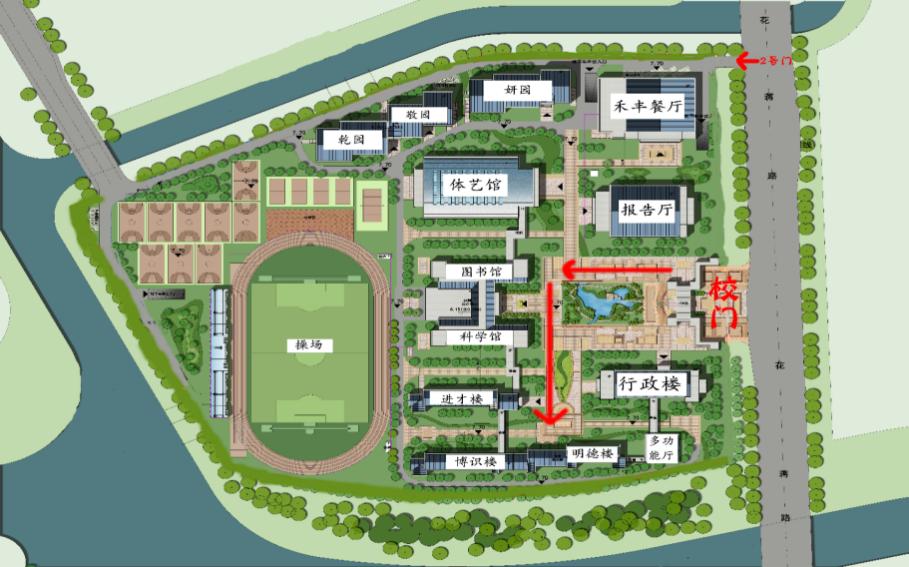 